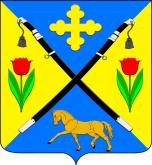 РОССИЙСКАЯ ФЕДЕРАЦИЯРОСТОВСКАЯ ОБЛАСТЬЗИМОВНИКОВСКИЙ РАЙОНМУНИЦИПАЛЬНОЕ ОБРАЗОВАНИЕ«ЗИМОВНИКОВСКОЕ СЕЛЬСКОЕ ПОСЕЛЕНИЕ»АДМИНИСТРАЦИЯЗИМОВНИКОВСКОГО СЕЛЬСКОГО ПОСЕЛЕНИЯПОСТАНОВЛЕНИЕ№97    14.03.2024                                                                                            п. ЗимовникиО реорганизации Муниципального УнитарногоПредприятия  «Строительный участок» Зимовниковского сельского поселения путем преобразования в общество с ограниченной ответственностью «Строительный участок» В соответствии со статьями 57, 58, 124, 125 Гражданского кодекса Российской Федерации, пунктами 1 и 2 статьи 29, пунктом 1 статьи 34 Федерального закона от 14.11.2002 № 161-ФЗ «О государственных и муниципальных унитарных предприятиях», подпунктом 1.1 пункта 1 статьи 13 Федерального закона от 21.12.2001 № 178-ФЗ «О приватизации государственного и муниципального имущества», в соответствии с Федеральным законом от 08.02.1998 № 14-ФЗ «Об обществах с ограниченной ответственностью», Федеральным законом от 08.08.2001 № 129-ФЗ «О государственной регистрации юридических лиц и индивидуальных предпринимателей», в соответствии со статьей 51 Федерального закона от 06.10.2003 № 131-ФЗ «Об общих принципах организации местного самоуправления в Российской Федерации», решением Зимовниковского Собрания депутатов Зимовниковского сельского поселения от 29.02.2024 № 102 «Об утверждении прогнозного плана (программы) приватизации муниципального имущества муниципального образования «Зимовниковское сельское поселение» на 2024 год и плановый период 2024», (в редакции от 29.02.2024 № 102), Уставом муниципального образования «Зимовниковское сельское поселение»  ПОСТАНОВЛЯЮ:1. Реорганизовать Муниципальное Унитарное Предприятие  «Строительный участок» Зимовниковского сельского поселения (далее – МУП «СУ») ИНН 6112002713 путем преобразования в общество с ограниченной ответственностью «Строительный участок» Зимовниковского сельского поселения (далее – ООО «Стройучасток»).2. Установить срок реорганизации МУП «СУ» в ООО «Стройучасток» до 30 сентября 2024 года. 3. Директору МУП «СУ» Дубову Денису Петровичу в течение трех рабочих дней со дня вступления в силу настоящего постановления уведомить в письменной форме межрайонную инспекцию Федеральной налоговой службы № 4 по Ростовской области о начале процедуры реорганизации с указанием формы реорганизации.4. Сектору имущественных и земельных отношений Администрации Зимовниковского сельского поселения после реорганизации МУП «СУ» внести соответствующие изменения в реестр муниципальной собственности муниципального образования «Зимовниковское сельское поселение».5. Настоящее постановление вступает в силу со дня его подписания, а также подлежит размещению на официальном сайте Администрации Зимовниковского сельского поселения (https://www.zimovnikovskoe.ru/).6. Контроль за исполнением данного постановления возложить на заместителя главы Администрации Зимовниковского сельского поселения Елисеенко В.Т.Глава Администрации Зимовниковскогосельского поселения		                                            А.В. МартыненкоПостановление вносит:начальник сектора имущественных и земельных отношений Н.Н. Кравцов.